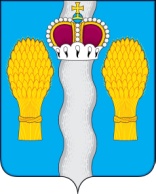 АДМИНИСТРАЦИЯ(исполнительно-распорядительный орган)муниципального района «Перемышльский район»ПОСТАНОВЛЕНИЕс. Перемышль«31» мая  2021 г.                                                               № 461			Об утверждении Положения о порядке предоставления субсидий из бюджета муниципального района «Перемышльский район» в рамках реализации отдельных мероприятий муниципальной программы«Поддержка и развитие малого и среднего предпринимательства в муниципальном районе «Перемышльский район»В соответствии с пунктом 1 статьи 78 Бюджетного кодекса Российской Федерации, статьей 17 федерального закона от 24.07.2007 № 209-ФЗ «О развитии малого и среднего предпринимательства в Российской Федерации», постановлением Правительства Российской Федерации от 18.09.2020 N 1492 "Об общих требованиях к нормативным правовым актам, муниципальным правовым актам, регулирующим предоставление субсидий, в том числе грантов в форме субсидий, юридическим лицам, индивидуальным предпринимателям, а также физическим лицам - производителям товаров, работ, услуг, и о признании утратившими силу некоторых актов Правительства Российской Федерации и отдельных положений некоторых актов Правительства Российской Федерации", в рамках реализации муниципальной программы «Поддержка и развитие малого и среднего предпринимательства на территории муниципального района «Перемышльский район», утвержденной постановлением  администрации муниципального района «Перемышльский район» от 07.04.2020 № 287 администрация муниципального района «Перемышльский район»ПОСТАНОВЛЯЕТ:Утвердить Положение о порядке предоставления субсидий из бюджета муниципального района «Перемышльский район» в рамках реализации отдельных мероприятий муниципальной программы «Поддержка и развитие малого и среднего предпринимательства в муниципальном районе «Перемышльский район», согласно приложению к настоящему Постановлению.Постановление администрации муниципального района «Перемышльский районо» от 22.08.2014 № 1204 (в ред. от 16.03.2015, от 19.04.2018, от 27.09.2018) «Об утверждении Положения о порядке предоставления субсидий из бюджета муниципального района  в рамках реализации отдельных мероприятий муниципальной программы «Поддержка и развитие малого и среднего предпринимательства в муниципальном районе Перемышльский район» на 2014-2020 годы».Настоящее Постановление вступает в силу со дня его официального опубликования.Глава администрации муниципального района                                                           Н.В. БадееваПриложениек Постановлению администрации муниципального района «Перемышльский район»от «_31» мая 2021 г. № 461Положение о порядке предоставления субсидий из бюджета муниципального района «Перемышльский район» в рамках реализации отдельных мероприятий муниципальной программы «Поддержка и развитие малого и среднего предпринимательства в муниципальном районе «Перемышльский район»1. Общие положения о предоставлении субсидий1.1. Настоящее Положение определяет цель, условия и порядок предоставления субсидий юридическим лицам (за исключением субсидий государственным (муниципальным) учреждениям) и индивидуальным предпринимателям на возмещение части затрат, связанных с приобретением нового оборудования (далее - субсидии), а также требования к отчетности и осуществлению контроля за соблюдением условий, цели и порядка предоставления субсидий и ответственности за их нарушение.1.2. Целью предоставления субсидий является возмещение части фактически произведенных затрат получателей, указанных в пункте 1.4 раздела 1  настоящего Положения. 1.3. Органом местного самоуправления муниципального района «Перемышльский район», осуществляющим функции главного распорядителя бюджетных средств, до которого в соответствии с бюджетным законодательством Российской Федерации как до получателя бюджетных средств доведены в установленном порядке лимиты бюджетных обязательств на предоставление субсидий, предусмотренные решением Районного собрания муниципального района «Перемышльский район» «О бюджете муниципального района на очередной финансовый год и плановый период», является администрация (исполнительно-распорядительный орган) муниципального района «Перемышльский район» (далее - администрация).1.4. Категории получателей субсидий.Получателями субсидий являются юридические лица (за исключением государственных (муниципальных) учреждений) и индивидуальные предприниматели, зарегистрированные и действующие на территории Перемышльского района, отвечающие требованиям статей 4 и 14 Федерального закона от 24.07.2007 № 209-ФЗ «О развитии малого и среднего предпринимательства в Российской Федерации» и соответствующие требованиям, установленным пунктом 2.12 раздела 2 настоящего Положения (далее - Получатели).1.5. Сведения о субсидиях размещаются на едином портале бюджетной системы Российской Федерации в информационно-телекоммуникационной сети Интернет при формировании проекта решения о местном бюджете (проекта решения о внесении изменений в решение о местном бюджете).1.6. Субсидии предоставляются в пределах средств, предусмотренных в бюджете муниципального района на реализацию программы в текущем финансовом году.2. Условия и порядок предоставления субсидий2.1. Субсидии предоставляются Получателям на возмещение части фактически произведенных в текущем финансовом году затрат, связанных с приобретением в текущем финансовом году нового оборудования.2.2. Для получения субсидии Получатель представляет в администрацию:2.2.1. Заявление на получение субсидии по форме, разработанной администрацией.2.2.2. Заверенные Получателем копии документов, подтверждающих фактически произведенные в текущем финансовом году затраты, связанные с приобретением нового оборудования, согласно пункту 2.12.3 раздела 2 настоящего Положения.2.2.3. Справку, заверенную Получателем, подтверждающую, что Получатель не получает средства местного бюджета в соответствии с иными нормативными правовыми актами муниципального района «Перемышльский район» на цель, указанную в пункте 1.2 раздела 1 настоящего Положения.2.2.4. Копию заполненной страницы 001 формы по КНД 1151111 "Расчет по страховым взносам" в соответствии с приложением N 1 к приказу Федеральной налоговой службы России от 18.09.2019 N ММВ-7-11/470@ "Об утверждении формы расчета по страховым взносам, порядка ее заполнения, а также формата представления расчета по страховым взносам в электронной форме и о признании утратившим силу приказа Федеральной налоговой службы от 10.10.2016 N ММВ-7-11/551@" (в ред. приказа Федеральной налоговой службы России от 15.10.2020 N ЕД-7-11/751@) по итогам года, предшествующего году подачи заявления на получение субсидии, заверенную руководителем и бухгалтером Получателя.2.3. Получатель несет ответственность за достоверность документов, представляемых в администрацию для получения субсидии, в соответствии с действующим законодательством Российской Федерации.2.4. Администрация делает запросы в уполномоченные органы с использованием системы межведомственного взаимодействия, в том числе в электронной форме с использованием единой системы межведомственного электронного взаимодействия и подключаемых к ней региональных систем межведомственного электронного взаимодействия, о предоставлении:2.4.1. Документа, подтверждающего отсутствие у Получателя просроченной задолженности по возврату в бюджет муниципального района субсидий, бюджетных инвестиций, предоставленных в том числе в соответствии с иными правовыми актами, и иной просроченной (неурегулированной) задолженности по денежным обязательствам перед муниципальным районом.2.4.2. Документа, подтверждающего отсутствие у Получателя неисполненной обязанности по уплате налогов, сборов, страховых взносов, пеней, штрафов, процентов, подлежащих уплате в соответствии с законодательством Российской Федерации о налогах и сборах.2.4.3. Выписки из Единого государственного реестра юридических лиц.2.5. Администрация проверяет Получателя на соответствие требованиям, установленным:2.5.1. В подпункте 2.12.1 пункта 2.12 раздела 2 настоящего Положения, - на основании выписки из Единого государственного реестра юридических лиц и Единого государственного реестра индивидуальных предпринимателей, указанной в подпункте 2.4.3 пункта 2.4 раздела 2 настоящего Положения.2.5.2. В подпункте 2.12.2 пункта 2.12 раздела 2 настоящего Положения, - на основании документа, указанного в подпункте 2.2.4 пункте 2.2 раздела 2 настоящего Положения.2.5.3. В подпункте 2.12.3 пункта 2.12 раздела 2 настоящего Положения, - на основании документов, указанных в подпункте 2.2.2 пункта 2.2 раздела 2  настоящего Положения.2.5.4. В подпункте 2.12.4 пункта 2.12 раздела 2 настоящего Положения, - на основании сведений Единого федерального реестра сведений о банкротстве, размещенных в информационно-телекоммуникационной сети Интернет по адресу: http://bankrot.fedresurs.ru, банка данных исполнительных производств, опубликованных на официальном интернет-сайте Федеральной службы судебных приставов.2.5.5. В подпункте 2.12.5 пункта 2.12 раздела 2 настоящего Положения, - на основании выписки из Единого государственного реестра юридических лиц и Единого государственного реестра индивидуальных предпринимателей, указанной в подпункте 2.4.3 пункта 2.4 раздела 2 настоящего Положения.2.5.6. В подпункте 2.12.6 пункта 2.12 раздела 2 настоящего Положения, - на основании справки, указанной в подпункте 2.2.3 пункта 2.2 раздела 2 настоящего Положения.2.5.7. В подпункте 2.12.7 пункта 2.12 раздела 2 настоящего Положения, - на основании документа, указанного в подпункте 2.4.1 пункта 2.4 раздела 2 настоящего Положения.2.5.8. В подпункте 2.12.8 пункта 2.12 раздела 2 настоящего Положения, - на основании документа, указанного в подпункте 2.4.2 пункта 2.4 раздела 2 настоящего Положения.2.6. Администарция в течение 20 рабочих дней со дня получения документов, указанных в пункте 2.2 настоящего Положения, рассматривает их, а также документы и сведения, указанные в пунктах 2.4 и 2.5 раздела 2 настоящего Положения, и в случае соответствия документов требованиям пункта 2.2 раздела 2 настоящего Положения, соответствия Получателя требованиям, установленным в пункте 2.12 раздела 2 настоящего Положения, принимает решение о предоставлении субсидии либо на основании пункта 2.9 раздела 2 настоящего Положения - решение об отказе в предоставлении субсидии. Решение администрации(о предоставлении субсидии либо об отказе в предоставлении субсидии) оформляется постановлением администрации.2.7. В случае принятия администрацией решения о предоставлении субсидии заключение соглашения о предоставлении субсидии (далее - соглашение) и перечисление субсидии осуществляются администрацией не позднее 10-го рабочего дня после принятия указанного решения о предоставлении субсидии на расчетный или корреспондентский счет Получателя, открытый в учреждениях Центрального банка Российской Федерации или кредитных организациях, указанный в соглашении.2.8. Соглашение заключается с Получателем в соответствии с типовой формой, установленной отделом финансов администрации муниципального района «Перемышльский район».Внесение изменений в соглашение осуществляется на условиях и в порядке, предусмотренных соглашением, путем заключения дополнительного соглашения, в том числе дополнительного соглашения о расторжении соглашения, в соответствии с типовой формой, установленной отделом финансов администрации муниципального района «Перемышльский район».В соглашение включается условие о согласовании новых условий соглашения или о расторжении соглашения при недостижении согласия по новым условиям в случае уменьшения администрации ранее доведенных лимитов бюджетных обязательств, приводящего к невозможности предоставления субсидии в размере, определенном в соглашении.2.9. Администрация принимает решение об отказе в предоставлении субсидии в случаях:2.9.1. Несоответствия представленных Получателем документов требованиям пункта 2.2 раздела 2 настоящего Положения или непредставления (представления не в полном объеме) указанных документов.2.9.2. Установления факта недостоверности представленной Получателем информации.2.9.3. Несоответствия Получателя требованиям, указанным в пункте 2.12 раздела 2  настоящего Положения.2.10. В случае принятия решения об отказе в предоставлении субсидии администрация в течение 5 рабочих дней со дня принятия указанного решения направляет Получателю письменное уведомление об отказе в предоставлении субсидии с указанием причины отказа.Решение об отказе в предоставлении субсидии может быть обжаловано в установленном законодательством Российской Федерации порядке.2.11. Субсидия предоставляется Получателям в размере, не превышающем 20 процентов от суммы фактически произведенных Получателем затрат в текущем финансовом году, и не более 50 тыс. рублей из расчета на одного Получателя.Размер предоставляемой субсидии рассчитывается по формуле:Si = Zi x 20%,где Si - размер субсидии, предоставляемой одному Получателю, но не более 50 тыс. рублей;Zi - сумма фактически произведенных одним Получателем затрат в текущем финансовом году, подтвержденная документами, указанными в подпункте 2.2.2 пункта 2.2 раздела 2 настоящего Положения;20% - часть затрат в процентном выражении, фактически произведенных в текущем финансовом году Получателем, подлежащая субсидированию за счет средств бюджета муниципального района.2.12. Требования, которым должны соответствовать Получатели на 1-е число месяца, предшествующего месяцу, в котором подано заявление на получение субсидии:2.12.1. Получатель зарегистрирован на территории Перемышльского района Калужской области и осуществляет деятельность по основному виду экономической деятельности раздела "Обрабатывающие производства" (за исключением ОКВЭД 12, 19, 20, 29, 33) и «Образование дополнительное» Общероссийского классификатора видов экономической деятельности (ОКВЭД2) ОК 029-2014 (КДЕС РЕД. 2), утвержденного приказом Росстандарта от 31.01.2014 N 14-ст "О принятии и введении в действие Общероссийского классификатора видов экономической деятельности (ОКВЭД2) ОК 029-2014 (КДЕС Ред. 2) и Общероссийского классификатора продукции по видам экономической деятельности (ОКПД2) ОК 034-2014 (КПЕС 2008)".2.12.2. Получатель имеет среднесписочную численность работников для юридических лиц более 10 человек, для индивидуальных предпринимателей более 3 человек по итогам года, предшествующего году подачи заявления на получение субсидии.2.12.3. Наличие у Получателя фактически произведенных в текущем финансовом году затрат, связанных с приобретением нового оборудования, включенного в группировку "Машины и оборудование, включая хозяйственный инвентарь, и другие объекты" Общероссийского классификатора основных фондов, подтвержденных документами, указанными в подпункте 2.2.2 пункта 2.2 раздела 2 Положения.2.12.4. Получатель не находится в процессе реорганизации (за исключением реорганизации в форме присоединения к юридическому лицу, являющемуся Получателем, другого юридического лица), ликвидации, в отношении его не введена процедура банкротства, деятельность Получателя не приостановлена в порядке, предусмотренном законодательством Российской Федерации.2.12.5. Получатели не являются иностранными юридическими лицами, а также российскими юридическими лицами, в уставном (складочном) капитале которых доля участия иностранных юридических лиц, местом регистрации которых является государство или территория, включенные в утверждаемый Министерством финансов Российской Федерации перечень государств и территорий, предоставляющих льготный налоговый режим налогообложения и (или) не предусматривающих раскрытия и предоставления информации при проведении финансовых операций (офшорные зоны) в отношении таких юридических лиц, в совокупности превышает 50 процентов.2.12.6. Получатели не являются получателями средств бюджета муниципального района в соответствии с иными нормативными правовыми актами муниципального района «Перемышльский район» на цель, указанную в пункте 1.2 настоящего Положения.2.12.7. Отсутствие у Получателей просроченной задолженности по возврату в бюджет муниципального района субсидий, бюджетных инвестиций, предоставленных в том числе в соответствии с иными правовыми актами, и иной просроченной (неурегулированной) задолженности по денежным обязательствам перед муниципальным районом.2.12.8. Отсутствие у Получателей неисполненной обязанности по уплате налогов, сборов, страховых взносов, пеней, штрафов, процентов, подлежащих уплате в соответствии с законодательством Российской Федерации о налогах и сборах.2.13. Результатом предоставления субсидии является создание рабочих мест на предприятиях района в количестве не менее 1 единицы по состоянию на 31 декабря года предоставления субсидии.3. Требования к отчетности3.1. Получатель в срок до 30 января следующего финансового года представляет в администрацию отчетность о достижении результата предоставления субсидии, указанного в пункте 2.13 раздела 2 настоящего Положения, по форме, определенной типовой формой соглашения, установленной отделом финансов администрации муниципального района «Перемышльский район».3.2. Администрация вправе устанавливать в соглашении сроки и формы представления Получателем дополнительной отчетности.4. Требования об осуществлении контроля за соблюдениемусловий, цели и порядка предоставления субсидийи ответственности за их нарушение4.1. Администрация и органы муниципального финансового контроля осуществляют обязательную проверку соблюдения Получателями условий, цели и порядка предоставления субсидий.4.2. В случае нарушения Получателем условий, цели и порядка предоставления субсидий, установленных при их предоставлении, выявленного по фактам проверок, проведенных администрацией и органами муниципального финансового контроля, Получатель в срок не позднее 30 дней со дня выявления указанных нарушений осуществляет возврат субсидии путем перечисления денежных средств в бюджет муниципального района.4.3. В случае недостижения значений результата предоставления субсидии, указанного в пункте 2.13 раздела 2 настоящего Положения, Получатель в срок не позднее 1 марта следующего финансового года осуществляет возврат субсидии путем перечисления денежных средств в бюджет муниципального района.